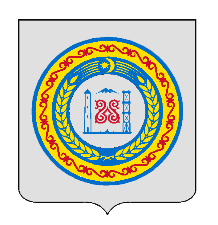 ПРОЕКТАДМИНИСТРАЦИЯ СЕРЖЕНЬ-ЮРТОВСКОГО СЕЛЬСКОГО ПОСЕЛЕНИЯ ШАЛИНСКОГО МУНИЦИПАЛЬНОГО РАЙОНАЧЕЧЕНСКОЙ РЕСПУБЛИКИ(АДМИНИСТРАЦИЯ СЕРЖЕНЬ-ЮРТОВСКОГО СЕЛЬСКОГО ПОСЕЛЕНИЯ ШАЛИНСКОГО МУНИЦИПАЛЬНОГО РАЙОНА)НОХЧИЙН РЕСПУБЛИКАНШЕЛАН МУНИЦИПАЛЬНИ К1ОШТАНСИРЖА-ЭВЛАН АДМИНИСТРАЦИ(ШЕЛАН МУНИЦИПАЛЬНИ К1ОШТАНСИРЖА-ЭВЛАН АДМИНИСТРАЦИ)ПОСТАНОВЛЕНИЕ от 00.00.2024 г.	                    				№ 00с. Сержень-ЮртО присвоении адреса объекту адресации 	В соответствии с Федеральным законом от 06.10.2003 № 131-ФЗ «Об общих принципах организации местного самоуправления в Российской Федерации», Федеральным законом от 28.12.2013 № 443-ФЗ «О федеральной информационной адресной системе и о внесении изменений в Федеральный закон «Об общих принципах организации местного самоуправления в Российской Федерации», постановлением Правительства Российской Федерации от 19.11.2014 № 1221 «Об утверждении Правил присвоения, изменения и аннулирования адресов», руководствуясь Уставом муниципального образования – Сержень-Юртовское сельское поселение Шалинского муниципального района Чеченской Республики, администрация муниципального образования – Сержень-Юртовское сельское поселение Шалинского муниципального района Чеченской Республики ПОСТАНОВЛЯЕТ:1. Присвоить объекту адресации зданию с кадастровым номером 20:12:2202000:609, расположенному на земельном участке с кадастровым номером 20:12:2202000:435, адрес: Российская Федерация, Чеченская Республика, Шалинский муниципальный район, Сержень-Юртовское сельское поселение, село Сержень-Юрт, улица Строительная, здание 3.	2. Разместить настоящее постановление на официальном сайте администрации Сержень-Юртовского сельского поселения в информационно-телекоммуникационной сети «Интернет».	3. Настоящее постановление вступает в силу на следующий день после дня его официального опубликования (обнародования).	4. Контроль за исполнением настоящего постановления оставляю за собой.Глава Администрации Сержень-Юртовского сельского поселения                         Т.Л. Шахгириев